CARD SORT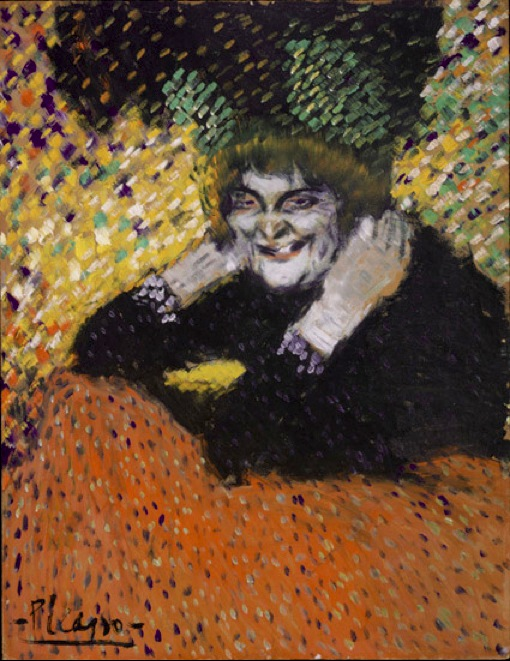 “Knock, knock,” he said.“Who’s there?” they asked?Surely that wasn’t the last cookie, he mused.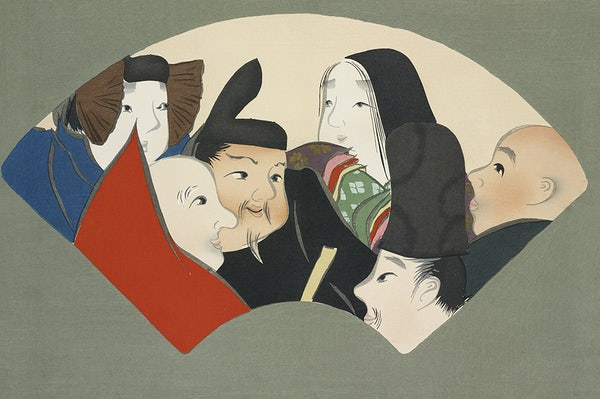 He rolled his eyes dramatically and mumbled, “Okay, okay I understand.”I wonder what the big deal is, she pondered.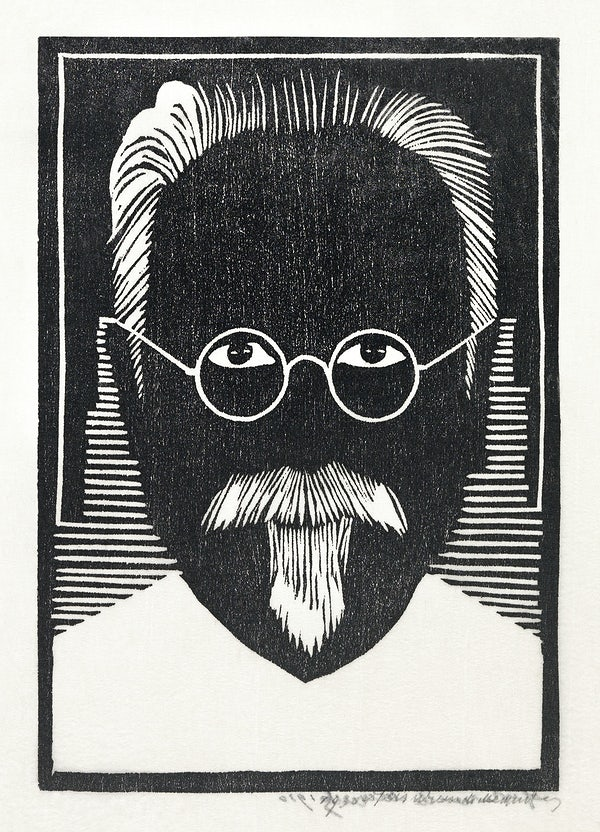 “Hey!” she whispered, “Are you sleeping?”This isn’t the last you’ll see of that, he thought to himself.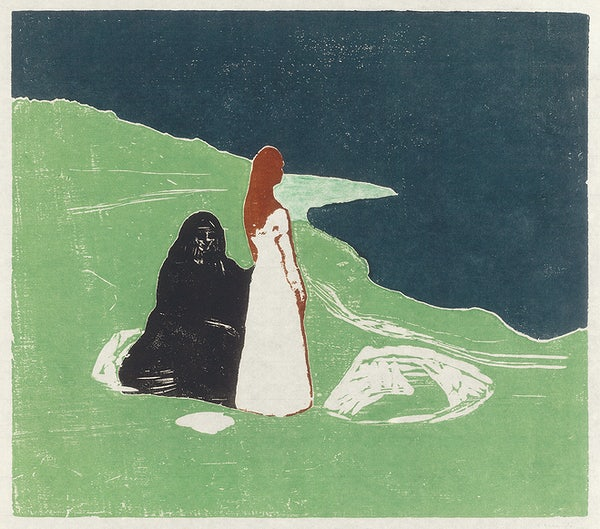 “Whoa look out!” they cried.“I see you, I see you,” he said, waving and grinning wildly.They wondered, where are we going?